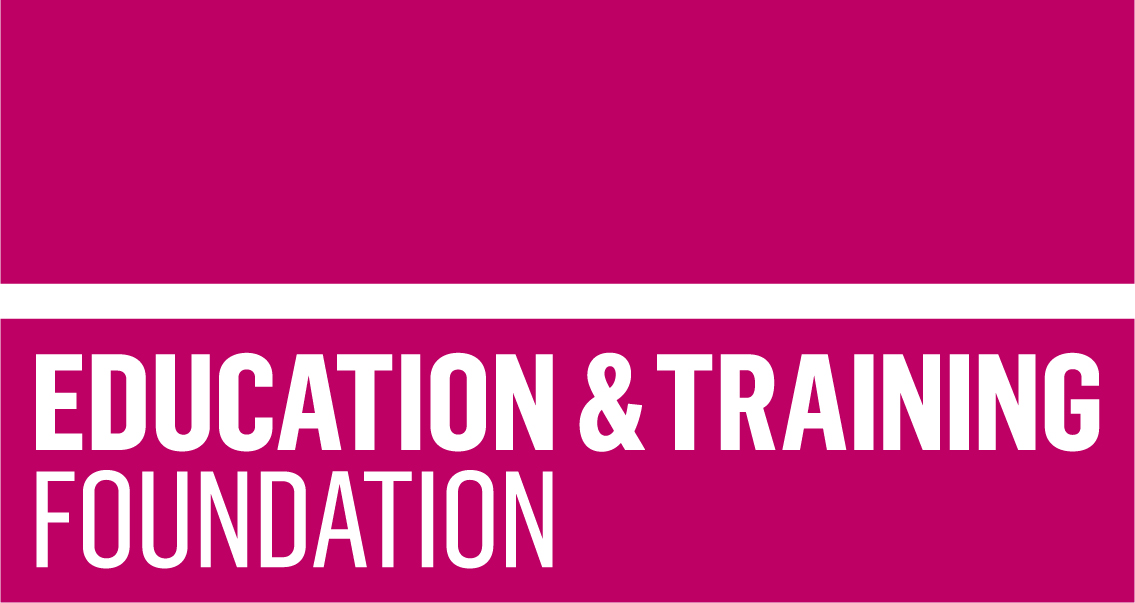 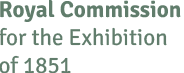                 Technical Teaching Fellowships:                            July 2024 – July 2025Application FormThe Technical Teaching Fellowship (TTF) programme is funded by a partnership between the Education and Training Foundation (ETF) and the Royal Commission for the Exhibition of 1851. The TTF Programme will celebrate, develop, and disseminate exceptional practice in technical teaching, to support and empower the industrial and technical expertise of the next generation.Funded fellowships will enable successful applicants to undertake knowledge transfer activities to develop and promote a model of professional excellence in their delivery of technical education.In summary, successful applicants will:receive an award of £5,000 - £15,000 to support knowledge transfer activity and to ensure remission time is guaranteed (awards will be payable to employing organisation, but funding must be clearly allocated to enable Technical Teaching Fellows to carry out their agreed activities);develop “Pathways to Impact” activity action plans, to maximise the benefit of their Technical Teaching Fellowships. attend two one-day developmental workshops over the academic cycle 2023/2024.be allocated a programme mentor to support them for the duration of the programme. be expected to disseminate their work at national conferences in January and July 2025.contribute to the delivery of a final report, written to engage and motivate technical education in their area of practice.Successful applicants will be made Fellows of the Society for Education and Training (SET) and awarded a year’s free membership during their participation in the programme.The programme will accept applications from the Four Nations of the United Kingdom, any type of ESFA-funded provider and any type of practitioner role. Joint applications from two individuals wishing to work together will be considered, both from one organisation or as a partnership between two providers.Technical Teaching Fellowships may be awarded in any area of technical education where innovative practice is already providing exceptional learning experiences. Applicants must be able to demonstrate the quality and impact of the work for which a Technical Teaching Fellowship is proposed. This may be for one specific area of practice or for a range of activities that collectively form a powerful and sector-leading experience for their learners.Applications should propose activity to share effective practice and drive improvement, but full support will be given to assess the potential of the Technical Teaching Fellowship to drive growth, particularly in areas where there are greater skills needs or limited employer engagement with skills development.Successful proposals will be characterised by:Demonstrating highly effective approaches to improving teaching and learning in technical education, with the potential to help other teachers to teach better.Promoting the professional standards of the FE sector and the professional standards of the workplace.Demonstrating how applicants will use this opportunity to become a positive national role model and inspire others to emulate their practice. Planning and delivering professional development opportunities which will share effective practice in technical teaching and impact positively upon the pedagogy of other teachers. Maximising reach, engagement, and impact by raising the profile of the Technical Teaching Fellowship programme and involving employers, professional associations, learned societies, skills groups or other partners to support and extend activity and practice.Guidance to assist applicants is provided at the end of the application form. Technical Teaching Fellowship Programme 2024-25Please refer to the application form guidance notes providedProposed focus of your fellowship (max 20 words)Details of ApplicantSummary of your Fellowship (max 150 words)Evidence of previous successful practiceDemonstrate why should you be awarded this Fellowship by showing how you have: been a role model for good practice, collaborated with other teachers to support their improvement. Give examples of your successful practice in education and evidence of how improvements in teaching led to better outcomes for learners. (max 250 words)Aims of your Technical Teaching FellowshipHow would this Fellowship stimulate further improvements in technical education? Give examples of outcomes.You should consider how your Fellowship will:help teachers to improve their practice,promote professional standards in teaching,promote professional standards in the workplace,develop professional knowledge and understanding,(max 300 words) Proposals for activityWhat are your initial proposals for activity?You may wish to extend your practice through developing an idea that would benefit industry and education or focus upon supporting improvements through modelling effective practice with other sector colleagues. How will you share your effective practice? How will you inspire others and improve their teaching practice?Give details of proposed knowledge transfer activities, dissemination plans etc. (max 150 words)Ensuring reach and engagementHow will you ensure that your activity and influence reaches and engages sufficient educators? What strategies will you use to address any issues of inclusion and diversity?How will you work with partners to raise the profile of your Technical Teaching Fellowship and maximise reach and engagement? You may wish to include collaboration with:employers,professional associations,support organisations,learned societies,other providers across the FE and skills sector,other educational sectors (e.g. schools, universities etc.).(max 150 words)ImpactHow will you maximise the impact of your Fellowship at local, regional and national levels? How will your Fellowship support career progression of other teachers?How will your Fellowship support the progression of learners? How will you measure the impact of your Fellowship so that you know that your aims have been achieved?(max 150 words)CostingsGive an outline breakdown of how a Fellowship grant of £5,000 - £15,000 would be used. Funding should be split between individual activities and reimbursement costs to the employer. N.B. Successful applicants will be able to review these costings in collaboration with their mentor at the start of the Fellowship.Statement of support. This may be from your line manager or senior sponsor, or from an employer or other senior figure related to the activity you are proposing. Please ensure this person is happy to be contacted and will be able to discuss the details of your application during the assessment process. (max 250 words)Details of Employer Senior/Line Management support for your project  Please submit your completed application form by 5pm on 24 November 2023 toTechnicalteachingfellowships@etfoundation.co.ukIf you have any queries please contact Cerian Ayres, National Head of Technical Education cerian.ayres@etfoundation.co.ukApplication Form – Guidance Notes All word counts below should be treated as guidance, the panel reserves the right to not review or accept applications which do not answer all questions, or exceed word counts by greater than 25%Focus of Fellowship activity (Maximum 20 words) Name and contact details of applicant / FellowPlease complete the contact details of applicants/ project leaders for the FellowshipSummary of proposed Fellowship – give an outline of what you would like to do and why. Include your rationale for proposed Fellowship activity. (150 words) Evidence of previous successful practiceProvide examples of ways in which you have improved subject delivery for yourself and others. This could include evidence of meaningful collaborations with employers and innovative uses of industrial contexts and technologies leading to improved outcomes for learners. Give examples of how you have collaborated with colleagues to support improvement and promote standards of professional practice. You may wish to include examples of relevant teaching strategies, professional development, industrial contexts, curriculum development, enrichment provision etc. (250 words)Aims of your Fellowship The aim of these Fellowships is to develop and disseminate exceptional practice in technical teaching, to support and empower the industrial and      technical expertise of the next generation. Please give details of how your Fellowship will lead to improvement in technical education delivery in the FE and Skills sector and drive innovation in technical teaching. You should include how your Fellowship will:support teachers to improve their practice,promote professional standards in teaching, promote professional workplace standards,develop professional knowledge and understanding.(300 words)NB: Further support to develop these aims will be given to successful applicants.Proposals for activityPlease give details of proposed activity to support the aims of your Fellowship. You should give details of how you will disseminate and share your practice. Explain how you will inspire others to emulate your practice. Give details of your proposed knowledge transfer activities, dissemination plans etc. NB: Further support to develop these proposals will be given to successful applicants(150 words)7.	Ensuring reach and engagementOutline the strategies that you will use to ensure that your activity and influence reaches and engages sufficient educators. You may want to consider how to extend your reach geographically beyond your present area and how to engage people with whom you have not previously had contact.Consider any the issues of inclusion and diversity in the area of your Fellowship and the strategies you will use to address these issues.Include collaborations with employers, membership organisations, learned societies, trade organisations, support organisations, professional associations, other providers across the FE and skills sector or other educational sectors such as schools and universities. Name partners that you are already working with and those that you plan to work with.Consider how these organisations can support your Fellowship and extend its reach and engagement.Successful applicants will be expected to disseminate their work at national conferences and to contribute to the delivery of a final report. Include additional ways in which you will increase the engagement and reach of your activity.NB: Support will be given to strengthen links with appropriate partners. (150 words).How will you maximise impact? You should consider how your Fellowship can achieve maximum impact locally, regionally and nationally.You may wish to include the potential your activity has to support career progression of teachers.Say how your Fellowship will improve the career prospects of learners and their progression to higher levels of employment and/or learning. Outline how you will know that you have a had a positive impact. Consider how you will assess your impact both during and at the end of your Fellowship. (150 words)Costings	Funding must be split between individual activities and reimbursement costs to your employer. This will demonstrate agreement on release time and subsidised cover arrangements, ensuring that there is no negative impact upon learners.	Funding will not be awarded to cover the costs of equipment, or for undertaking formal qualifications.Statement of supportThis could be from an employer, sector expert or other relevant professional who recognises the potential of your proposed Technical Teaching Fellowship. It may be the line manager or senior manager supporting your application in Section 11. (250 words)Senior Manager support Please provide the name and contact details (including email address) for your line manager or a senior manager, and their signature to confirm that the line or senior manager is aware of this application, supports its aims and agrees to release the applicant to carry out the proposed activities costed in Section 8. Name:Job Title:Employer:Address:Tel. No:Email:Are you already a member of The Society for Education and Training (SET)?(Please delete as appropriate)Are you already a member of The Society for Education and Training (SET)?(Please delete as appropriate)YES    /   NOIf yes, please supply your membership numberIf yes, please supply your membership numberNB: Successful applicants will be given support to develop these ideas further. Give a rough outline of what you are planning to do.Give details of remission costs, funding for travel etc.Name:Job Title:Employer:Address:Tel. No:Email:Statement of support, including reasons for believing this proposal has potential for impact / development across the wider sector or industry.Statement of support, including reasons for believing this proposal has potential for impact / development across the wider sector or industry.Name:Job Title:Employer:Address:Tel. No:Email:I confirm that as the Line/Senior Manager of the applicant(s) I support this application. The applicant will be released and supported to participate in the programme and funding will be released to support their activity.Signed:……………………………………………………………………….Date: ……………………………..I confirm that as the Line/Senior Manager of the applicant(s) I support this application. The applicant will be released and supported to participate in the programme and funding will be released to support their activity.Signed:……………………………………………………………………….Date: ……………………………..